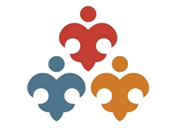 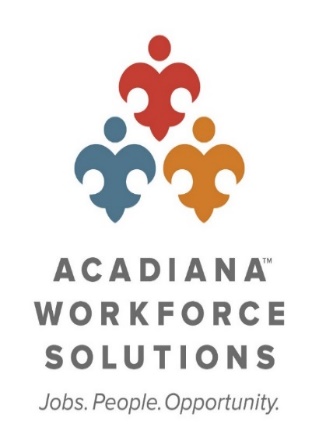    Proud partner of the American Job Center networkPre-Application for Possible Financial AssistanceThis application is valid for 45 days from date of submission. 	Some College/Technical/Vocational School (# of years 	)			Attending School:EMPLOYMENT INFORMATION	Are you authorized to work in the U.S.?	   US. Citizen/Naturalized  Lawfully Admitted Alien/Refugee	   Permanent Resident	    NoneCurrent Employment Status:  Employed Full Time	  Employed Part Time	   Not Working	     Never WorkedWORK HISTORY- List your most recent job first Employer:  	Job Title:  	Employer Address:  	Street	City	StateDates of Employment?	From:	To:  	Job Duties:  	Wages/Salary per hour: $	Hours per week:	Reason for Leaving:  	● ● ● ● ● ● ● ● ● ● ● ● ● ● ● ● ● ● ● ● ● ● ● ● ● ● ● ● ● ● ● ● ● ● ● ● ● ● ● ● ● ● ● ● ● ● ● ● ● ● ● ● ● ● ● ● ● ● ● ● ● ● ● ● ● ● ● ● ● ● ● ● ● ● ● ● ● ● ● ● ● ● ● ● ● ● ● ● ● ● ● ● ● ● ● ● ● ● ● ● ● ● ● ● ● ● ● ● ● ● ● ● ● ● ● ● ● ● ● ● ● ● ● ● ● ● ● ● ● ● ● ● ● ● ● ● ● ● ● ● ●Employer:	Job Title:  	Employer Address:  	Street	City	StateDates of Employment?	From:	To:  	Job Duties:  	Wages/Salary per hour: $	Hours per week:	Reason for Leaving:  	Have you registered for Selective Service? (Any Male age 18 through 25 must register) Yes	No	Exempt from RegistrationAre you in the Military, a Veteran, or the Spouse of a Veteran?Yes  (Complete the box below)	No (Go on to the next page)Do you have a valid Driver’s License?Yes	NoWhat is your family size (number of people who live in your household)?  	List ALL (family) members, including yourself, who are currently living in your householdSignature Statement: I certify that the information I have provided on this application is accurate and true to the best of my knowledge.     Applicant Signature								      Date   ___________________________________________________		    _________________Parent / Guardian Signature	DateThis application is valid for 45 days from date of submission. Only use this sheet if additional family members need to be added. List ALL (family) members, including yourself, who are currently living in your householdSignature Statement: I certify that the information I have provided on this application is accurate and true to the best of my knowledge.     Applicant Signature								      Date   ___________________________________________________		    _________________Parent / Guardian Signature	DateOnly use this sheet if you need to list more family members in household. This application is valid for 45 days from date of submission.   ETHNIC ORIGIN  ETHNIC ORIGIN  ETHNIC ORIGIN  ETHNIC ORIGINHispanic or Latino Heritage:Race - (Please check all that apply):African American/Black Hawaiian/Other Pacific IslanderHispanic or Latino Heritage:Race - (Please check all that apply):African American/Black Hawaiian/Other Pacific IslanderYesNo American Indian/Alaskan         Native WhiteAsian OtherPUBLIC ASSISTANCEPUBLIC ASSISTANCEPUBLIC ASSISTANCEPUBLIC ASSISTANCEAre you receiving any of the following? (Check all that apply)TANF (Temporary Assistance to Needy Families)	Yes	No SNAP (Supplemental Nutrition Assistance Program)/ Food Stamps        Yes	No SSI (Supplemental Security Income)	Yes	NoSSDI (Social Security Disability Insurance)	Yes	NoRefugee Cash Assistance	Yes	NoGeneral Assistance	Yes	NoPublically Supported Foster Child	Yes	NoUnemployment Insurance Benefits	Not Applicable         Yes, eligible claimant         ExhausteeAre you receiving any of the following? (Check all that apply)TANF (Temporary Assistance to Needy Families)	Yes	No SNAP (Supplemental Nutrition Assistance Program)/ Food Stamps        Yes	No SSI (Supplemental Security Income)	Yes	NoSSDI (Social Security Disability Insurance)	Yes	NoRefugee Cash Assistance	Yes	NoGeneral Assistance	Yes	NoPublically Supported Foster Child	Yes	NoUnemployment Insurance Benefits	Not Applicable         Yes, eligible claimant         ExhausteeNameAgeRelationship to YouSocialSecurity #MonthlyGross IncomeSource of Income (Employer)NameAgeRelationship to YouSocialSecurity #MonthlyGross IncomeSource of Income (Employer)